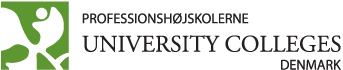 STUDIEORDNINGDiplomuddannelse i ErhvervspædagogikJanuar 2015IndledningDiplomuddannelse i Erhvervspædagogik er en erhvervsrettet videregående uddannelse udbudt efter lov om erhvervsrettede grunduddannelse og videregående uddannelse (videreuddannelsessystemet) for voksne (VfV-loven) og efter bestemmelserne om tilrettelæggelse af deltidsuddannelser i lov om åben uddannelse (erhvervsrettet voksenuddannelse) m.v. Uddannelsen er omfattet af reglerne i Undervisningsministeriets bekendtgørelse om diplomuddannelser.Uddannelsen hører under Det pædagogiske fagområde i bekendtgørelse om diplomuddannelser.Studieordningen er udarbejdet i fællesskab af de institutioner, som er godkendt af Undervisningsministeriet til udbud af denne uddannelse. Studieordningen finder anvendelse for alle godkendte udbud af uddannelsen, og ændringer i studieordningen kan kun foretages i et samarbejde mellem de udbydende institutioner.Følgende uddannelsesinstitutioner er ved denne studieordnings ikrafttræden godkendt til udbud af Diplomuddannelse i ErhvervspædagogikVIA University  – www.viauc.dkUniversity College Syddanmark - www.ucsyd.dkProfessionshøjskolen Metropol - www.phmetropol.dkUC Lillebælt – www.uclillebaelt.dkUniversity College Sjælland – www.ucsj.dkVed udarbejdelse af den fælles studieordning og væsentlige ændringer heraf tager institutionerne kontakt til aftagerne og øvrige interessenter samt indhenter en udtalelse fra censorformandskabet, jf. eksamensbekendtgørelsen.Studieordningen og væsentlige ændringer heraf træder i kraft ved et studieårs begyndelse og skal indeholde de fornødne overgangsordninger.Studieordningen har virkning fra 01.01.2015Uddannelsens formålFormålet med Diplomuddannelse i Erhvervspædagogik er at kvalificere den uddannede til selvstændigt at varetage pædagogiske funktioner som at planlægge, organisere, udvikle og realisere opgaver indenfor undervisning, vejledning, formidling, læring, didaktik og social inklusion samt udvikle egen praksis i relation til erhvervs- og arbejdsmarkedsområdet. Endvidere er formålet at kvalificere den studerende til selvstændigt at indgå i tværfagligt og tværsektorielt samarbejde i såvel offentlige som private virksomheder, institutioner, forvaltninger m.v. Formålet ligger inden for fagområdets formål, som fastsat i bekendtgørelse om diplomuddannelser.Uddannelses varighedUddannelsen er normeret til 1 studenterårsværk. 1 studenterårsværk er en heltidsstuderendes arbejde i 1 år og svarer til 60 ECTS-point (European Credit Transfer System).ECTS-point er en talmæssig angivelse for den totale arbejdsbelastning, som gennemførelsen af en uddannelse eller et modul er normeret til. I studenterårsværket er indregnet arbejdsbelastningen ved alle former for uddannelsesaktiviteter, der knytter sig til uddannelsen eller modulet, herunder skemalagt undervisning, selvstudium, projektarbejde, udarbejdelse af skriftlige opgaver, øvelser og cases, samt eksaminer og andre bedømmelser.Uddannelsens titelUddannelsen giver den uddannede ret til at anvende betegnelsen Diplom i Erhvervspædagogik og den engelske betegnelse er Diploma of Education of Vocational Education and Training(VET) jf. bekendtgørelse for diplomuddannelser bilag 1.AdgangskravAdgang til optagelse på Diplomuddannelse i Erhvervspædagogik eller enkelte moduler herfra er betinget af, at ansøgeren har gennemført en relevant adgangsgivende uddannelse mindst på niveau med en erhvervsakademiuddannelse eller en relevant videregående voksenuddannelse (VVU) samt, at ansøger har mindst 2 års relevant erhvervserfaring efter gennemført adgangsgivende uddannelse. 
Institutionen kan optage ansøgere, der ikke har gennemført en relevant adgangsgivende uddannelse som ovenfor nævnt, men som ud fra en konkret vurdering skønnes at have uddannelsesmæssige forudsætninger, der kan sidestilles hermed.Institutionen optager endvidere ansøgere, der efter individuel kompetencevurdering har realkompetencer, der anerkendes som svarende til adgangsbetingelserne, jf. §  i lov om erhvervsrettet grunduddannelse og videregående uddannelse for voksne (videreuddannelsessystemet). En ansøger, der opfylder de faglige betingelser for ansættelse som lærer ved erhvervsuddannelserne eller arbejdsmarkedsuddannelserne, kan optages på de to første obligatoriske moduler i diplomuddannelse i erhvervspædagogik: Modul 1 og Modul 2.For herefter at kunne fortsætte på uddannelsen skal den studerende opfylde de almindelige adgangskrav, evt. ved en individuel realkompetencevurdering.Uddannelsens mål for læringsudbytte, struktur og indhold6.1 Uddannelsens mål for læringsudbytteDen studerende skal gennem uddannelsenErhverve sig teoretisk og praktisk grundlag for at kunne arbejde som lærer ved de erhvervsrettede uddannelserUdvikle sig professionelt og personligtErhverve sig forudsætninger for erhvervspædagogisk efter- og videreuddannelseDe studerende skal opnå kompetencer inden for pædagogisk virksomhed på centre og skoler, der udbyder erhvervs- og arbejdsmarkedsuddannelser. I tæt samspil med praksis skal den studerende udbygge sine kompetencer til at planlægge, tilrettelægge, gennemføre, evaluere og reflektere over praksisnær undervisning og kunne arbejde med udvikling af egen praksis. Af særlig betydning er viden om og kompetencer til gennemførelse af erhvervsrettet undervisning under hensyntagen til særlige deltagerforudsætninger og læringsformer. Endvidere fordrer undervisning på erhvervsrettede uddannelser og lignende uddannelser indsigt i vekseluddannelsesprincippet, et fleksibelt arbejdsmarked og kendskab til samspil mellem almendidaktik, fagdidaktik, teori og praksis. LæringsmålVidenIndsigt i pædagogisk virksomhed i det erhvervspædagogiske feltFærdighederKan planlægge, tilrettelægge, gennemføre og evaluere praksisnær undervisning og differentierede undervisningsforløb Kan analysere, evaluere og revidere erhvervs- og arbejdsmarkedsuddannelser og erhvervsrettet kursusvirksomhed under hensyntagen til samfundets, arbejdsmarkedets og den enkeltes behovKompetencerKan indgå i kvalificerede drøftelser om uddannelse, undervisning og læring inden for erhvervs- og arbejdsmarkedsuddannelser og erhvervsrettet kursusvirksomhedKan udvikle egen praksis i spændingsfeltet mellem teori og praksis samt 
reflektere over forholdet mellem disse6.2 Uddannelsens strukturUddannelsen består af obligatoriske moduler, valgfri moduler samt et afgangsprojekt, der afslutter uddannelsen.Uddannelsens struktur:Ob. Modul 1: Undervisning og læring(10 ECTS point)Ob. Modul 2: Undervisningsplanlægning og didaktik(10 ECTS point)Ob. Modul 3: Pædagogisk videnskabsteori (5 ECTS point)Vf. Modul 1: Erhvervspædagogisk systemudvikling (10 ECTS point)
Vf. Modul 2: Deltagere i de erhvervsrettede uddannelser (10 ECTS point)Vf. Modul 3: Digitale teknologier i erhvervsrettede uddannelser (10 ECTS-point)Afgangsprojekt (15 ECTS point)Obligatoriske moduler jf. bilag 1Uddannelsens obligatoriske moduler, der er fælles for alle studerende, omfatter i alt 25 ECTS-point. For uddybning af læringsmål, indhold og omfang henvises til bilag 1.Valgfrie moduler jf. bilag 2Uddannelsen omfatter valgfrie moduler, der for den enkelte studerende skal udgøre i alt 20 ECTS-point. For uddybning af læringsmål, indhold og omfang for uddannelsens faglige område henvises til bilag 2.Den studerende kan vælge moduler uden for uddannelsens faglige område, dog højst 15 ECTS-point. Institutionen vejleder om valg af moduler uden for uddannelsens faglige område.AfgangsprojektAfgangsprojektet på 15 ECTS-point afslutter uddannelsen. Afgangsprojektet skal dokumentere, at uddannelsens mål for læringsudbytte er opnået. Afgangsprojektets emne skal ligge inden for uddannelsens faglige område og formuleres af den studerende i tilknytning til de obligatoriske moduler og valgmoduler, som den studerende har gennemført. Institutionen skal godkende emnet.Forudsætningen for at afslutte afgangsprojektet er, at uddannelsens øvrige moduler er bestået. Efter at have bestået afgangsprojektet vil den studerende modtage bevis for gennemført Diplomuddannelse i Erhvervspædagogik. 7. Afgangsprojekt7.1 Læringsmål for afgangsprojektetMed udgangspunkt i det godkendte emne inden for uddannelsens mål for læringsudbytte skal den studerende gennem integration af praksiserfaring og udviklingsorienteringViden Have indsigt i og forståelse af professionsrelevante teorier, metoder og forskning ved at kombinere praksisviden og viden fra anvendt forskning og udviklingsarbejdeHave forståelse for sammenhænge og dilemmaer mellem samfundsmæssige vilkår og pædagogisk arbejdeReflektere over, diskutere og vurdere professionsrelevante udviklingsmuligheder gennem inddragelse af teoretiske perspektiverFærdighederKunne identificere relevante praksisnære problemstillingerKunne formidle komplekse problemstillinger, skriftligt såvel som mundtligtKunne udvælge, analysere, diskutere og vurdere de udvalgte teoriers, analysestrategiers og metoders og evt. empiriske datas konsistens og relevans i relation til belysning af den valgte problemstillingKompetencerKunne håndtere teorier og metoder med henblik på udvikling af pædagogisk praksis i forhold til at generere udviklingsviden i forhold til konkrete professionsorienterede problemstillingerKunne indgå i professionelle diskussioner om pædagogiske mål og metoderKunne formidle praksisnære faglige problemstillinger og forslag til indsatserKunne argumentere på videnskabeligt grundlag for indsatser, der sigter på praksisudvikling7.2 Udarbejdelse af afgangsprojektAfgangsprojektet kan tage udgangspunkt i egen praksis, egne undersøgelser, analyser af relevante forskningsresultater og formidling af egne fagligt begrundede opfattelser med henblik på at udvikle praksis. Afgangsprojektet rummer på denne måde en syntese af praksisviden og viden fra forskning og udviklingsarbejde.Uddannelsesinstitutionerne udarbejder en skriftlig vejledning til afgangsprojektet.Se uddannelsesinstitutionernes hjemmesider8. Uddannelsens pædagogiske tilrettelæggelse8.1 Undervisnings- og arbejdsformerUndervisnings- og arbejdsformer fremgår af institutionernes studievejledninger for Diplomuddannelse i Erhvervspædagogik. 8.2 EvalueringUddannelsens moduler evalueres i henhold til udbyderinstitutionernes systematik for arbejdet med kvalitetssikring- og udvikling. Evalueringerne indgår i den samlede kvalitetssikring og anvendes til løbende udvikling af uddannelsen. Evalueringer af uddannelsen behandles desuden på møder mellem udbyderne.9. Prøver og bedømmelseHvert modul afsluttes med en prøve med individuel bedømmelse efter karakterskalaen i Karakterbekendtgørelsen.Følgende moduler afsluttes med eksterne prøver:Ob. Modul 1: Undervisning og læringOb. Modul 2: Undervisningsplanlægning og didaktikOb. Modul 3. Pædagogisk videnskabsteoriOb. AfgangsprojektØvrige moduler bedømmes ved interne prøver.For prøver og eksamen gælder i øvrigt reglerne i Bekendtgørelse om prøver og eksamen i erhvervsrettede videregående uddannelser og Bekendtgørelse om karakterskala og anden bedømmelse.De udbydende institutioner fastsætter i fællesskab en beskrivelse af de enkelte prøveformer, deres omfang og tilrettelæggelse, som den enkelte udbyderinstitution skal lægge til grund for sin prøveafholdelse. Andre forhold vedrørende prøver fremgår af udbyderinstitutionernes studie- og eksamensvejledninger.10. MeritDer kan gives merit for moduler, når den studerende har opnået tilsvarende kvalifikationer ved at bestå uddannelseselementer fra en anden dansk eller udenlandsk videregående uddannelse. Afgørelsen træffes på grundlag af en konkret faglig vurdering af ækvivalensen mellem de berørte uddannelseselementer.11. CensorkorpsDiplomuddannelse i Erhvervspædagogik benytter det af Undervisningsministeriet godkendte censorkorps for diplomuddannelser inden for det pædagogiske fagområde.12. StudievejledningInstitutionen informerer og vejleder de studerende om uddannelsen, herunder om adgang til uddannelsen og modulerne samt om prøver.13. Klager og dispensationKlager over prøver behandles efter reglerne i Bekendtgørelse om prøver og eksamen i erhvervsrettede uddannelser.Klager over øvrige forhold behandles efter reglerne i bekendtgørelse om diplomuddannelser.Alle klager indgives til institutionen, der herefter træffer afgørelse.14. OvergangsordningerStuderende, der har gennemført et eller flere moduler efter reglerne om den pædagogiske diplomuddannelse i erhvervspædagogik, kan, såfremt den enkelte institutions forhold tillader det, afslutte uddannelsen efter disse tidligere gældende regler.Institutionerne kan i forbindelse med overgangsordningen udbyde særlige forløb på mindre end 5 ECTS-point i tilknytning til den enkelte studerendes afgangsprojekt, således at det sikres, at det samlede studieforløb for den enkelte studerende udgør i alt 60 ECTS-points.15. RetsgrundlagStudieordningens retsgrundlag udgøres af:Bekendtgørelse om diplomuddannelserBekendtgørelse af lov om erhvervsrettet grunduddannelse og videregående uddannelse (videreuddannelsessystemet) for voksneBekendtgørelse af lov om åben uddannelse (erhvervsrettet voksenuddannelse) m.v.Bekendtgørelse om prøver og eksamen i erhvervsrettede videregående uddannelserBekendtgørelse om karakterskala og anden bedømmelseBekendtgørelse om fleksible forløb inden for videregående uddannelse for voksneRetsgrundlaget kan læses på adressen www.retsinfo.dkBilag 1 ”Obligatoriske moduler”Modul Ob 1. Undervisning og læring (10 ECTS-point)LæringsmålVidenHar viden om teorier om læring og ledelse af læringsaktiviteter i en erhvervspædagogisk praksisHar viden om erhvervsuddannelsessystemet, herunder betydningen af vekseluddannelsesprincippet og et fleksibelt arbejdsmarkedHar indsigt i professionsrelevant teori om viden og videnskabFærdighederKan, med udgangspunkt i deltagerforudsætninger, planlægge, tilrettelægge, gennemføre og evaluere praksisnær og differentieret undervisningKan observere, analysere og evaluere egen og andres undervisning Kan vælge passende fagligt indhold og metoderKan anvende analytisk sondring mellem deskriptive og normative forståelser af pædagogisk teori og praksisKompetencerKan udvikle egen erhvervspædagogisk praksis i samspil med deltagere og kollegerKan reflektere over, udvikle og omforme forskellige organiseringer af undervisning og læring Kan reflektere over egen læreprocesIndholdErhvervspædagogikkens særtrækVekseluddannelsesprincippetUnge og voksne deltagere på de erhvervsrettede uddannelser og kursusvirksomhedUndervisningsteorier og – metoder, herunder differentiering, praksisnærhed og it som undervisningsmiddelLæringsteorier og -metoderRelationer og kommunikation i undervisningsrummetModul Ob 2. Undervisningsplanlægning og didaktik (10 ECTS-point)LæringsmålVidenHar viden om undervisningsfag og -områder, erhvervsrettede fag og fagenes vidensmæssige- og metodiske grundlagHar viden om almendidaktik, fagdidaktik og branchekendskab og samspillet mellem demHar viden om kvalifikations- og kompetenceteorierHar kendskab til sammenhænge mellem professionel viden, magt, dannelse og etikFærdighederKan udvikle, tilrettelægge, gennemføre og evaluere undervisnings- og læringsforløb ud fra relevant teori og analyse af sektor, branche og samfundKan omsætte love, bekendtgørelser mm. til undervisningKan formidle og drøfte didaktiske problemstillinger og løsningsmodellerKompetencerKan udvikle egen erhvervspædagogisk praksis i spændingsfeltet mellem uddannelse, erhvervsfag, branchekrav og samfundsmæssige kravKan selvstændigt udvikle undervisningsforløb, der bygger på didaktiske overvejelser og refleksion i - og over egen praksisKan indgå i tværprofessionelt samarbejde om udvikling af undervisningspraksisIndholdSamspil mellem uddannelse, fag, branche og samfundAlmendidaktik og fagdidaktikSamspil mellem undervisningsfag og erhvervsfag; kompetencemål og undervisningsmålKvalifikations- og kompetencebegreber; dannelsesteorier og faglig dannelseEvalueringsteori og – metoderInddragelse af digitale teknologier i udvikling af undervisning og læreprocesserLærerfunktioner og -opgaver; lærerprofessionalitet og lærerprofessionaliseringModul Ob 3. Pædagogisk videnskabsteori (5 ECTS-point)LæringsmålVidenHar viden om professionsrelevant forskning og undersøgelsesmetode samt videnskabsteoretiske positionerHar forståelse for betydningen af sociale og samfundsmæssige vilkår for udviklingen af pædagogisk praksis og pædagogisk relevant videnFærdighederKan reflektere over forholdet mellem viden og handling i en professionskontekstKan reflektere over og vurdere vidensgrundlaget for pædagogisk praksis og pædagogiske målsætninger, herunder værdimæssige, etiske og politiske perspektiverKompetencerKan udvikle refleksivitet i forhold til egen professionelle praksis og selvforståelseKan gennemføre og udvikle egen praksis på baggrund af videnskabsteoretisk indsigtIndholdVidenskabsteoretiske positioner med relevans for pædagogisk forskning og praktisk pædagogisk arbejdeMetoder i relation til forsknings- og udviklingsarbejde og metodiske overvejelser knyttet til vidensfrembringelse i forskning og professionel praksisEvaluering og validering af professionsvidenBilag 2 ”Valgfrie moduler inden for uddannelsens faglige område”
Modul Vf 1. Erhvervspædagogisk systemudvikling (10 ECTS-point)
LæringsmålViden Har viden om skole og center som institution og organisationHar indsigt i organisationsudvikling og erhvervspædagogisk udviklingsarbejdeHar viden om betydningen af samspil med omverdenenFærdighederKan analysere, vurdere og bidrage til udvikling af skolens og centrets pædagogiske praksis internt og eksterntKan analysere og vurdere udviklingsbehov og -ønsker i samarbejdet med eksterne relationerKan vurdere fordele og ulemper ved anvendelse af forskellige tilgange til modeller for læring og udvikling i organisationer KompetencerKan selvstændigt bidrage til udviklingsaktiviteter på egen skole eller center og i forhold til eksterne samarbejdspartnereKan selvstændigt og i samspil med andre udvikle sin lærerprofessionalismeKan påtage sig ansvar i forbindelse med gennemførelse af organisatoriske lære- og udviklingsprocesser internt og eksterntIndholdOrganisationskultur, værdier; ledelsesformer og lærerorganisering Erhvervspædagogisk udviklingsarbejdePlanlægning, gennemførelse og implementering af erhvervspædagogisk udviklingsarbejdeForskellige evalueringsprocesser og –metoder med henblik på erhvervspædagogisk udviklingFeltarbejdsmetoder i forbindelse med at forbedre og udvikle organisationerProfessionsidentitet og professionsetikModul Vf 2. Deltagere i de erhvervsrettede uddannelser (10 ECTS-point)
LæringsmålVidenHar viden om deltagernes mangeartede forudsætninger Har indsigt i hvordan forskellige forudsætninger kan opstå og manifestere sig i skolehverdagenHar teoretisk viden om samspil og dynamik i grupper og på holdFærdighederKan observere, analysere og vurdere elevers og kursisters forskellige adfærdsmønstre og handlemåder og deres betydning for tilrettelæggelse af lærings-miljøerKan observere, analysere, vurdere og anvende elevers og kursisters faglige forudsætninger for at indgå i læringsforløbKompetencerSkal kunne støtte, vejlede og undervise forskelligartede elever og kursister under hensyntagen til individuelle behovKan arbejde med elevers og kursisters behov og kompetencer på et etisk grundlagKan indgå i fagligt og tværfagligt samarbejde om komplekse problemstillinger relateret til deltagereIndholdSærtræk hos deltagere i de erhvervsrettede uddannelserUdviklingspsykologi og livsbue/lifespan Ungdoms- og kulturteorier; voksenliv og voksenkulturSociologiske, psykologiske og antropologiske synsvinkler på elever og kursisterIdentitetsudvikling og dannelse Teorier om deltagere med specifikke forudsætninger og særlige behovMotivation, modstand og mestringEtik i lærerarbejdetModul Vf 3: Digitale teknologier i erhvervsrettede uddannelser(10 ECTS-point)LæringsmålVidenHar teoretisk og praktisk viden om digitale teknologier, herunder digital teknologiudviklingHar viden om digitale teknologiers anvendelsesmuligheder i undervisning og læringKan forstå og reflektere over teorier og metoder om digitale teknologier i undervisning og læring FærdighederKan anvende digitale teknologier i planlægning, gennemførelse og evaluering af undervisning på erhvervsuddannelserKan vælge og begrunde valg af digitale teknologierKan formidle problemstillinger om digitale teknologier i en erhvervspædagogisk kontekstKompetencerKan håndtere nye digitale teknologier herunder programmer og tjenester Kan identificere læringsteoretiske problemstillinger i anvendelse af digitale teknologierKan indgå i fagligt og tværfagligt samarbejde om udvikling af undervisning og læring baseret på digitale teknologier IndholdNye digitale teknologier, programmer og tjenester Digitale teknologier i et didaktisk og læringsteoretisk perspektivSamspil mellem digitale teknologier og deltagerforudsætningerAnvendelse af digitale teknologier i planlægning, gennemførelse og evaluering af undervisning og læring